Додаток 1 до Порядку складання бюджетної звітності розпорядниками та одержувачами бюджетних коштів, звітності фондами загальнообов'язкового державного соціального і пенсійного страхування (пункт 1 розділу II) Додаток 1 до Порядку складання бюджетної звітності розпорядниками та одержувачами бюджетних коштів, звітності фондами загальнообов'язкового державного соціального і пенсійного страхування (пункт 1 розділу II) Додаток 1 до Порядку складання бюджетної звітності розпорядниками та одержувачами бюджетних коштів, звітності фондами загальнообов'язкового державного соціального і пенсійного страхування (пункт 1 розділу II) Додаток 1 до Порядку складання бюджетної звітності розпорядниками та одержувачами бюджетних коштів, звітності фондами загальнообов'язкового державного соціального і пенсійного страхування (пункт 1 розділу II) Додаток 1 до Порядку складання бюджетної звітності розпорядниками та одержувачами бюджетних коштів, звітності фондами загальнообов'язкового державного соціального і пенсійного страхування (пункт 1 розділу II) Додаток 1 до Порядку складання бюджетної звітності розпорядниками та одержувачами бюджетних коштів, звітності фондами загальнообов'язкового державного соціального і пенсійного страхування (пункт 1 розділу II) Додаток 1 до Порядку складання бюджетної звітності розпорядниками та одержувачами бюджетних коштів, звітності фондами загальнообов'язкового державного соціального і пенсійного страхування (пункт 1 розділу II) Звітпро надходження та використання коштів загального фонду(форма N 2м)Звітпро надходження та використання коштів загального фонду(форма N 2м)Звітпро надходження та використання коштів загального фонду(форма N 2м)Звітпро надходження та використання коштів загального фонду(форма N 2м)Звітпро надходження та використання коштів загального фонду(форма N 2м)Звітпро надходження та використання коштів загального фонду(форма N 2м)Звітпро надходження та використання коштів загального фонду(форма N 2м)Звітпро надходження та використання коштів загального фонду(форма N 2м)Звітпро надходження та використання коштів загального фонду(форма N 2м)Звітпро надходження та використання коштів загального фонду(форма N 2м)Звітпро надходження та використання коштів загального фонду(форма N 2м)Звітпро надходження та використання коштів загального фонду(форма N 2м)Звітпро надходження та використання коштів загального фонду(форма N 2м)Звітпро надходження та використання коштів загального фонду(форма N 2м)за I квартал 2024 рокуза I квартал 2024 рокуза I квартал 2024 рокуза I квартал 2024 рокуза I квартал 2024 рокуза I квартал 2024 рокуза I квартал 2024 рокуза I квартал 2024 рокуза I квартал 2024 рокуза I квартал 2024 рокуза I квартал 2024 рокуза I квартал 2024 рокуза I квартал 2024 рокуза I квартал 2024 рокуКОДИКОДИКОДИКОДИКОДИУстановаКомунальний заклад "Запорізька спеціальна загальноосвітня школа-інтернат "Світанок" Запорізької обласної радиКомунальний заклад "Запорізька спеціальна загальноосвітня школа-інтернат "Світанок" Запорізької обласної радиКомунальний заклад "Запорізька спеціальна загальноосвітня школа-інтернат "Світанок" Запорізької обласної радиКомунальний заклад "Запорізька спеціальна загальноосвітня школа-інтернат "Світанок" Запорізької обласної радиКомунальний заклад "Запорізька спеціальна загальноосвітня школа-інтернат "Світанок" Запорізької обласної радиКомунальний заклад "Запорізька спеціальна загальноосвітня школа-інтернат "Світанок" Запорізької обласної радиза ЄДРПОУза ЄДРПОУ2052083620520836205208362052083620520836ТериторіяЗаводськийЗаводськийЗаводськийЗаводськийЗаводськийЗаводськийза КАТОТТГза КАТОТТГUA23060070010385728UA23060070010385728UA23060070010385728UA23060070010385728UA23060070010385728Організаційно-правова форма господарювання Комунальна організація (установа, заклад)Комунальна організація (установа, заклад)Комунальна організація (установа, заклад)Комунальна організація (установа, заклад)Комунальна організація (установа, заклад)Комунальна організація (установа, заклад)за КОПФГза КОПФГ430430430430430Код та назва відомчої класифікації видатків та кредитування державного бюджету  -  Код та назва відомчої класифікації видатків та кредитування державного бюджету  -  Код та назва відомчої класифікації видатків та кредитування державного бюджету  -  Код та назва відомчої класифікації видатків та кредитування державного бюджету  -  Код та назва відомчої класифікації видатків та кредитування державного бюджету  -  Код та назва відомчої класифікації видатків та кредитування державного бюджету  -  Код та назва відомчої класифікації видатків та кредитування державного бюджету  -  Код та назва програмної класифікації видатків та кредитування державного бюджету  -  Код та назва програмної класифікації видатків та кредитування державного бюджету  -  Код та назва програмної класифікації видатків та кредитування державного бюджету  -  Код та назва програмної класифікації видатків та кредитування державного бюджету  -  Код та назва програмної класифікації видатків та кредитування державного бюджету  -  Код та назва програмної класифікації видатків та кредитування державного бюджету  -  Код та назва програмної класифікації видатків та кредитування державного бюджету  -  Код та назва типової відомчої класифікації видатків та кредитування місцевих бюджетів  006 - Орган з питань освіти і науки Код та назва типової відомчої класифікації видатків та кредитування місцевих бюджетів  006 - Орган з питань освіти і науки Код та назва типової відомчої класифікації видатків та кредитування місцевих бюджетів  006 - Орган з питань освіти і науки Код та назва типової відомчої класифікації видатків та кредитування місцевих бюджетів  006 - Орган з питань освіти і науки Код та назва типової відомчої класифікації видатків та кредитування місцевих бюджетів  006 - Орган з питань освіти і науки Код та назва типової відомчої класифікації видатків та кредитування місцевих бюджетів  006 - Орган з питань освіти і науки Код та назва типової відомчої класифікації видатків та кредитування місцевих бюджетів  006 - Орган з питань освіти і науки Код та назва програмної класифікації видатків та кредитування місцевих бюджетів (код та назва Типової програмної класифікації видатків та кредитування місцевих бюджетів)  0611022 - Надання загальної середньої освіти спеціальними закладами загальної середньої освіти для дітей, які потребують корекції фізичного та/або розумового розвитку, за рахунок коштів місцевого бюджету Код та назва програмної класифікації видатків та кредитування місцевих бюджетів (код та назва Типової програмної класифікації видатків та кредитування місцевих бюджетів)  0611022 - Надання загальної середньої освіти спеціальними закладами загальної середньої освіти для дітей, які потребують корекції фізичного та/або розумового розвитку, за рахунок коштів місцевого бюджету Код та назва програмної класифікації видатків та кредитування місцевих бюджетів (код та назва Типової програмної класифікації видатків та кредитування місцевих бюджетів)  0611022 - Надання загальної середньої освіти спеціальними закладами загальної середньої освіти для дітей, які потребують корекції фізичного та/або розумового розвитку, за рахунок коштів місцевого бюджету Код та назва програмної класифікації видатків та кредитування місцевих бюджетів (код та назва Типової програмної класифікації видатків та кредитування місцевих бюджетів)  0611022 - Надання загальної середньої освіти спеціальними закладами загальної середньої освіти для дітей, які потребують корекції фізичного та/або розумового розвитку, за рахунок коштів місцевого бюджету Код та назва програмної класифікації видатків та кредитування місцевих бюджетів (код та назва Типової програмної класифікації видатків та кредитування місцевих бюджетів)  0611022 - Надання загальної середньої освіти спеціальними закладами загальної середньої освіти для дітей, які потребують корекції фізичного та/або розумового розвитку, за рахунок коштів місцевого бюджету Код та назва програмної класифікації видатків та кредитування місцевих бюджетів (код та назва Типової програмної класифікації видатків та кредитування місцевих бюджетів)  0611022 - Надання загальної середньої освіти спеціальними закладами загальної середньої освіти для дітей, які потребують корекції фізичного та/або розумового розвитку, за рахунок коштів місцевого бюджету Код та назва програмної класифікації видатків та кредитування місцевих бюджетів (код та назва Типової програмної класифікації видатків та кредитування місцевих бюджетів)  0611022 - Надання загальної середньої освіти спеціальними закладами загальної середньої освіти для дітей, які потребують корекції фізичного та/або розумового розвитку, за рахунок коштів місцевого бюджету Періодичність: квартальна (проміжна)  Одиниця виміру: грн. коп. ПоказникиКЕКВта/абоККККод рядкаЗатверджено на звітний рікЗатверджено на звітний період (рік)Залишок на початок звітного рокуНадійшло коштів за звітний період (рік)Надійшло коштів за звітний період (рік)Касовіза звітний період (рік)Касовіза звітний період (рік)Залишокна кінець звітного періоду (року)Залишокна кінець звітного періоду (року)Залишокна кінець звітного періоду (року)Залишокна кінець звітного періоду (року)12345677889999Видатки та надання кредитів -  усьогоХ0108251745,002903812,00-980443,77980443,77980443,77980443,77----у тому числі:Поточні видатки20000208251745,00--980443,77980443,77980443,77980443,77----Оплата праці і нарахування на заробітну плату21000305777358,00--780466,68780466,68780466,68780466,68----Оплата праці21100404735539,001951953,00-708047,82708047,82708047,82708047,82----Заробітна плата21110504735539,00--708047,82708047,82708047,82708047,82----Грошове  забезпечення військовослужбовців2112060-----------Суддівська винагорода2113070-----------Нарахування на оплату праці21200801041819,00429429,00-72418,8672418,8672418,8672418,86----Використання товарів і послуг22000902474387,00--199977,09199977,09199977,09199977,09----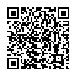 12345678999Предмети, матеріали, обладнання та інвентар2210100400000,00--6110,006110,00---Медикаменти та перев’язувальні матеріали22201101957,001957,00-1897,741897,74---Продукти харчування2230120762007,00172343,00-13239,6013239,60---Оплата послуг (крім комунальних)2240130335055,00--49930,5849930,58---Видатки на відрядження2250140--------Видатки та заходи спеціального призначення2260150--------Оплата комунальних послуг та енергоносіїв2270160975368,00243840,00-128799,17128799,17---Оплата теплопостачання2271170618577,00--92000,0092000,00---Оплата водопостачання  та водовідведення227218026901,00--4794,194794,19---Оплата електроенергії2273190311853,00--31594,3131594,31---Оплата природного газу2274200--------Оплата інших енергоносіїв та інших комунальних послуг227521018037,00--410,67410,67---Оплата енергосервісу2276220--------Дослідження і розробки, окремі заходи по реалізації державних (регіональних) програм2280230--------Дослідження і розробки, окремі заходи розвитку по реалізації державних   (регіональних) програм2281240--------Окремі заходи по реалізації державних (регіональних) програм, не віднесені  до заходів розвитку2282250--------Обслуговування боргових зобов’язань2400260--------Обслуговування внутрішніх боргових зобов’язань2410270--------Обслуговування зовнішніх боргових зобов’язань2420280--------Поточні трансферти2600290--------Субсидії та поточні трансферти підприємствам (установам, організаціям)2610300--------Поточні трансферти органам державного управління інших рівнів2620310--------Поточні трансферти  урядам іноземних держав та міжнародним організаціям2630320--------Соціальне забезпечення2700330--------Виплата пенсій і допомоги2710340--------Стипендії2720350--------Інші виплати населенню2730360--------Інші поточні видатки2800370--------Капітальні видатки3000380--------Придбання основного капіталу3100390--------Придбання обладнання і предметів довгострокового користування3110400--------12345678999Капітальне будівництво (придбання)3120410--------Капітальне будівництво (придбання) житла3121420--------Капітальне  будівництво (придбання) інших об’єктів3122430--------Капітальний ремонт3130440--------Капітальний ремонт житлового фонду (приміщень)3131450--------Капітальний ремонт інших об’єктів3132460--------Реконструкція  та  реставрація3140470--------Реконструкція житлового фонду (приміщень)3141480--------Реконструкція та реставрація  інших об’єктів3142490--------Реставрація пам’яток культури, історії та архітектури3143500--------Створення державних запасів і резервів3150510--------Придбання землі  та нематеріальних активів3160520--------Капітальні трансферти3200530--------Капітальні трансферти підприємствам (установам, організаціям)3210540--------Капітальні трансферти органам державного управління інших рівнів3220550--------Капітальні трансферти  урядам іноземних держав та міжнародним організаціям3230560--------Капітальні трансферти населенню3240570--------Внутрішнє кредитування4100580--------Надання внутрішніх кредитів4110590--------Надання кредитів органам державного управління інших рівнів4111600--------Надання кредитів підприємствам, установам, організаціям4112610--------Надання інших внутрішніх кредитів4113620--------Зовнішнє кредитування4200630--------Надання зовнішніх кредитів4210640--------Інші видатки5000650X104290,00XXXXXX12345678999Нерозподілені видатки9000660--------1 Заповнюється розпорядниками бюджетних коштів. Керівник (уповноважена посадова особа)Керівник (уповноважена посадова особа)Керівник (уповноважена посадова особа)Керівник (уповноважена посадова особа)Катерина ШАРІКОВАКатерина ШАРІКОВАГоловний бухгалтер (спеціаліст,на якого покладено виконання обов’язківбухгалтерської служби)Головний бухгалтер (спеціаліст,на якого покладено виконання обов’язківбухгалтерської служби)Головний бухгалтер (спеціаліст,на якого покладено виконання обов’язківбухгалтерської служби)Головний бухгалтер (спеціаліст,на якого покладено виконання обов’язківбухгалтерської служби)Ірина КУРТАІрина КУРТА" 08 " квітня 2024р." 08 " квітня 2024р." 08 " квітня 2024р.